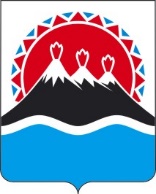 П О С Т А Н О В Л Е Н И ЕПРАВИТЕЛЬСТВАКАМЧАТСКОГО КРАЯПРАВИТЕЛЬСТВО ПОСТАНОВЛЯЕТ:1. Внести в региональную программу «Формирование и совершенствование системы комплексной реабилитации и абилитации инвалидов, в том числе детей-инвалидов, в Камчатском крае» на 2022–2024 годы, утвержденную постановлением Правительства Камчатского края от 17.12.2021 № 554-П, изменения согласно приложению к настоящему постановлению.2. Настоящее постановление вступает в силу после дня его официального опубликования.Измененияв региональную программу «Формирование и совершенствование системы комплексной реабилитации и абилитации инвалидов, в том числедетей-инвалидов, в Камчатском крае» на 2022–2024 годы, утвержденную постановлением Правительства Камчатского края от 17.12.2021 № 554-П(далее – Программа)1. Позицию «Объемы и источники финансирования Программы» паспорта Программы изложить в следующей редакции:2. Приложение 2 к Программе изложить в следующей редакции:«Приложение 2к региональной программе «Формирование и совершенствование системы комплексной реабилитации и абилитации инвалидов, в том числе детей-инвалидов, в Камчатском крае»Перечень мероприятий региональной программы«Формирование и совершенствование системы комплексной реабилитации и абилитации инвалидов, в том числе детей-инвалидов, в Камчатском крае» (далее - Программа)3. Приложение 3 к Программе изложить в следующей редакции:«Приложение 3 к региональной программе «Формирование и совершенствование системы комплексной реабилитации и абилитации инвалидов, в том числе детей-инвалидов, в Камчатском крае»4. Приложение 4 к Программе изложить в следующей редакции:«Приложение 4 к региональной программе «Формирование и совершенствование системы комплексной реабилитации и абилитации инвалидов, в том числе детей-инвалидов, в Камчатском крае»Сведения о планируемом распределении бюджетных ассигнованийрегиональной программы «Формирование и совершенствование системы комплексной реабилитации и абилитации инвалидов, в том числе детей-инвалидов, в Камчатском крае»[Дата регистрации] № [Номер документа]г. Петропавловск-КамчатскийО внесении изменений в региональную программу «Формирование и совершенствование системы комплексной реабилитации и абилитации инвалидов, в том числе детей-инвалидов, в Камчатском крае» на 2022–2024 годы, утвержденную постановлением Правительства Камчатского края от 17.12.2021 № 554-ППредседатель Правительства Камчатского края[горизонтальный штамп подписи 1]Е.А. ЧекинПриложение к постановлениюПриложение к постановлениюПриложение к постановлениюПриложение к постановлениюПравительства Камчатского краяПравительства Камчатского краяПравительства Камчатского краяПравительства Камчатского краяот[REGDATESTAMP]№[REGNUMSTAMP]«Объемы и источники финансирования ПрограммыОбщий объем финансирования реализации Программы составляет 3 607,05264 тыс. рублей, из них:в 2022 году – 0,0 тыс. рублей;в 2023 году – 0,0 тыс. рублей;в 2024 году – 3 607,05264 тыс. руб.,в том числе средства федерального бюджета (планируемыеобъемы ассигнований):2022 год – 0,0 тыс. руб.;2023 год – 0,0 тыс. руб.;2024 год – 3 426,70000 тыс. руб.,средства бюджета Камчатского края:2022 год – 0,0 тыс. руб.;2023 год – 0,0 тыс. руб.;2024 год – 180,35264 тыс. руб.».Наименование мероприятияСроки реализации мероприятияИсполнители мероприятияОжидаемый результат мероприятияОбъем расходов на выполнение мероприятий (тыс. руб)Объем расходов на выполнение мероприятий (тыс. руб)Объем расходов на выполнение мероприятий (тыс. руб)Объем расходов на выполнение мероприятий (тыс. руб)Объем расходов на выполнение мероприятий (тыс. руб)Номер целевого показателя (индикатора) Программы на достижение которого направлены мероприятияНаименование мероприятияСроки реализации мероприятияИсполнители мероприятияОжидаемый результат мероприятиявсегосредства федерального бюджетасредства бюджета Камчатского краясредства бюджетов муниципальных образований Камчатского краясредства из внебюджетных источников12345567891010Мероприятия, направленные на выполнение первоочередных задач ПрограммыМероприятия, направленные на выполнение первоочередных задач ПрограммыМероприятия, направленные на выполнение первоочередных задач ПрограммыМероприятия, направленные на выполнение первоочередных задач ПрограммыМероприятия, направленные на выполнение первоочередных задач ПрограммыМероприятия, направленные на выполнение первоочередных задач ПрограммыМероприятия, направленные на выполнение первоочередных задач ПрограммыМероприятия, направленные на выполнение первоочередных задач ПрограммыМероприятия, направленные на выполнение первоочередных задач ПрограммыМероприятия, направленные на выполнение первоочередных задач ПрограммыМероприятия, направленные на выполнение первоочередных задач ПрограммыМероприятия, направленные на выполнение первоочередных задач ПрограммыМероприятия, направленные на выполнение первоочередных задач ПрограммыРаздел 1. Мероприятия по определению потребности инвалидов, в том числе детей-инвалидов, в реабилитационных и абилитационных услугах, услугах ранней помощи в Камчатском краеРаздел 1. Мероприятия по определению потребности инвалидов, в том числе детей-инвалидов, в реабилитационных и абилитационных услугах, услугах ранней помощи в Камчатском краеРаздел 1. Мероприятия по определению потребности инвалидов, в том числе детей-инвалидов, в реабилитационных и абилитационных услугах, услугах ранней помощи в Камчатском краеРаздел 1. Мероприятия по определению потребности инвалидов, в том числе детей-инвалидов, в реабилитационных и абилитационных услугах, услугах ранней помощи в Камчатском краеРаздел 1. Мероприятия по определению потребности инвалидов, в том числе детей-инвалидов, в реабилитационных и абилитационных услугах, услугах ранней помощи в Камчатском краеРаздел 1. Мероприятия по определению потребности инвалидов, в том числе детей-инвалидов, в реабилитационных и абилитационных услугах, услугах ранней помощи в Камчатском краеРаздел 1. Мероприятия по определению потребности инвалидов, в том числе детей-инвалидов, в реабилитационных и абилитационных услугах, услугах ранней помощи в Камчатском краеРаздел 1. Мероприятия по определению потребности инвалидов, в том числе детей-инвалидов, в реабилитационных и абилитационных услугах, услугах ранней помощи в Камчатском краеРаздел 1. Мероприятия по определению потребности инвалидов, в том числе детей-инвалидов, в реабилитационных и абилитационных услугах, услугах ранней помощи в Камчатском краеРаздел 1. Мероприятия по определению потребности инвалидов, в том числе детей-инвалидов, в реабилитационных и абилитационных услугах, услугах ранней помощи в Камчатском краеРаздел 1. Мероприятия по определению потребности инвалидов, в том числе детей-инвалидов, в реабилитационных и абилитационных услугах, услугах ранней помощи в Камчатском краеРаздел 1. Мероприятия по определению потребности инвалидов, в том числе детей-инвалидов, в реабилитационных и абилитационных услугах, услугах ранней помощи в Камчатском краеРаздел 1. Мероприятия по определению потребности инвалидов, в том числе детей-инвалидов, в реабилитационных и абилитационных услугах, услугах ранней помощи в Камчатском крае1.1. Основное мероприятие "Определение потребности в реабилитационных и абилитационных услугах"1.1. Основное мероприятие "Определение потребности в реабилитационных и абилитационных услугах"1.1. Основное мероприятие "Определение потребности в реабилитационных и абилитационных услугах"1.1. Основное мероприятие "Определение потребности в реабилитационных и абилитационных услугах"1.1. Основное мероприятие "Определение потребности в реабилитационных и абилитационных услугах"1.1. Основное мероприятие "Определение потребности в реабилитационных и абилитационных услугах"1.1. Основное мероприятие "Определение потребности в реабилитационных и абилитационных услугах"1.1. Основное мероприятие "Определение потребности в реабилитационных и абилитационных услугах"1.1. Основное мероприятие "Определение потребности в реабилитационных и абилитационных услугах"1.1. Основное мероприятие "Определение потребности в реабилитационных и абилитационных услугах"1.1. Основное мероприятие "Определение потребности в реабилитационных и абилитационных услугах"1.1. Основное мероприятие "Определение потребности в реабилитационных и абилитационных услугах"1.1. Основное мероприятие "Определение потребности в реабилитационных и абилитационных услугах"Мероприятие 1.1.1. Организация межведомственного взаимодействия между соисполнителями программы и ФКУ ГБ МСЭ Камчатского края по определению потребности в реабилитационных и абилитационных услугах2022Министерство социального благополучия и семейной политики Камчатского края, Министерство здравоохранения Камчатского края, Министерство образования Камчатского края, Министерство труда и развития кадрового потенциала Камчатского краяПолучение информации о доступности реабилитационных, абилитационных услугах, а также позволит реализовать меропярития по межведомственному взаимодействию учреждений в части исполнения мероприятий, рекомендованных в индивидуальной программе реабилитации  инвалида0,000,000,000,000,000,001.1.1; 1.1.2.1.1.1; 1.1.2.Мероприятие 1.1.1. Организация межведомственного взаимодействия между соисполнителями программы и ФКУ ГБ МСЭ Камчатского края по определению потребности в реабилитационных и абилитационных услугах2023Министерство социального благополучия и семейной политики Камчатского края, Министерство здравоохранения Камчатского края, Министерство образования Камчатского края, Министерство труда и развития кадрового потенциала Камчатского краяПолучение информации о доступности реабилитационных, абилитационных услугах, а также позволит реализовать меропярития по межведомственному взаимодействию учреждений в части исполнения мероприятий, рекомендованных в индивидуальной программе реабилитации  инвалида0,000,000,000,000,000,001.1.1; 1.1.2.1.1.1; 1.1.2.Мероприятие 1.1.1. Организация межведомственного взаимодействия между соисполнителями программы и ФКУ ГБ МСЭ Камчатского края по определению потребности в реабилитационных и абилитационных услугах2024Министерство социального благополучия и семейной политики Камчатского края, Министерство здравоохранения Камчатского края, Министерство образования Камчатского края, Министерство труда и развития кадрового потенциала Камчатского краяПолучение информации о доступности реабилитационных, абилитационных услугах, а также позволит реализовать меропярития по межведомственному взаимодействию учреждений в части исполнения мероприятий, рекомендованных в индивидуальной программе реабилитации  инвалида0,000,000,000,000,000,001.1.1; 1.1.2.1.1.1; 1.1.2.Мероприятие 1.1.2.Формирование и ведение реестра реабилитационных, абилитационных мероприятий, услуг сопровождения, а также организаций, предоставляющих указанные услуги инвалидам, в том числе детям-инвалидам2022Министерство социального благополучия и семейной политики Камчатского краяПолучение информации о доступности реабилитационных, абилитационных услугах, а также позволит реализовать мероприятия по межведомственному взаимодействию учреждений в части исполнения мероприятий, рекомендованных в индивидуальной программе реабилитации  инвалида0,000,000,000,000,000,001.1.1.; 1.1.21.1.1.; 1.1.2Мероприятие 1.1.2.Формирование и ведение реестра реабилитационных, абилитационных мероприятий, услуг сопровождения, а также организаций, предоставляющих указанные услуги инвалидам, в том числе детям-инвалидам2023Министерство социального благополучия и семейной политики Камчатского краяПолучение информации о доступности реабилитационных, абилитационных услугах, а также позволит реализовать мероприятия по межведомственному взаимодействию учреждений в части исполнения мероприятий, рекомендованных в индивидуальной программе реабилитации  инвалида0,000,000,000,000,000,001.1.1.; 1.1.21.1.1.; 1.1.2Мероприятие 1.1.2.Формирование и ведение реестра реабилитационных, абилитационных мероприятий, услуг сопровождения, а также организаций, предоставляющих указанные услуги инвалидам, в том числе детям-инвалидам2024Министерство социального благополучия и семейной политики Камчатского краяПолучение информации о доступности реабилитационных, абилитационных услугах, а также позволит реализовать мероприятия по межведомственному взаимодействию учреждений в части исполнения мероприятий, рекомендованных в индивидуальной программе реабилитации  инвалида0,000,000,000,000,000,001.1.1.; 1.1.21.1.1.; 1.1.2Итого по мероприятию 1.1. - 2022 годИтого по мероприятию 1.1. - 2022 годИтого по мероприятию 1.1. - 2022 годИтого по мероприятию 1.1. - 2022 годИтого по мероприятию 1.1. - 2022 год0,000,000,000,000,00Итого по мероприятию 1.1. - 2023 годИтого по мероприятию 1.1. - 2023 годИтого по мероприятию 1.1. - 2023 годИтого по мероприятию 1.1. - 2023 годИтого по мероприятию 1.1. - 2023 год0,000,000,000,000,00Итого по мероприятию 1.1. - 2024 год Итого по мероприятию 1.1. - 2024 год Итого по мероприятию 1.1. - 2024 год Итого по мероприятию 1.1. - 2024 год Итого по мероприятию 1.1. - 2024 год 0,000,000,000,000,00Основное мероприятие 1.2. "Определение потребности в услугах ранней помощи"Основное мероприятие 1.2. "Определение потребности в услугах ранней помощи"Основное мероприятие 1.2. "Определение потребности в услугах ранней помощи"Основное мероприятие 1.2. "Определение потребности в услугах ранней помощи"Основное мероприятие 1.2. "Определение потребности в услугах ранней помощи"Основное мероприятие 1.2. "Определение потребности в услугах ранней помощи"Основное мероприятие 1.2. "Определение потребности в услугах ранней помощи"Основное мероприятие 1.2. "Определение потребности в услугах ранней помощи"Основное мероприятие 1.2. "Определение потребности в услугах ранней помощи"Основное мероприятие 1.2. "Определение потребности в услугах ранней помощи"Основное мероприятие 1.2. "Определение потребности в услугах ранней помощи"Основное мероприятие 1.2. "Определение потребности в услугах ранней помощи"Основное мероприятие 1.2. "Определение потребности в услугах ранней помощи"1.2.1.Организация проведения неонатального и аудиологического скрининга2022Министерство здравоохранения Камчатского краяВыявление заболевания на ранних сроках0,000,000,000,000,000,001.1.3.1.1.3.1.2.1.Организация проведения неонатального и аудиологического скрининга2023Министерство здравоохранения Камчатского краяВыявление заболевания на ранних сроках0,000,000,000,000,000,001.1.3.1.1.3.1.2.1.Организация проведения неонатального и аудиологического скрининга2024Министерство здравоохранения Камчатского краяВыявление заболевания на ранних сроках0,000,000,000,000,000,001.1.3.1.1.3.1.2.2.Развитие системы ранней помощи детям, имеющим нарушения в развитии или с риском проявления таких нарушений 2022Министерство социального благополучия и семейной политики Камчатского краяРаннее выявление нарушений развития у ребенка и организация своевременной помощи семье развитие системы комплексных услуг0,000,000,000,000,000,001.1.4.1.1.4.1.2.2.Развитие системы ранней помощи детям, имеющим нарушения в развитии или с риском проявления таких нарушений 2023Министерство социального благополучия и семейной политики Камчатского краяРаннее выявление нарушений развития у ребенка и организация своевременной помощи семье развитие системы комплексных услуг0,000,000,000,000,000,001.1.4.1.1.4.1.2.2.Развитие системы ранней помощи детям, имеющим нарушения в развитии или с риском проявления таких нарушений 2024Министерство социального благополучия и семейной политики Камчатского краяРаннее выявление нарушений развития у ребенка и организация своевременной помощи семье развитие системы комплексных услуг0,000,000,000,000,000,001.1.4.1.1.4.1.2.3.Развитие системы ранней помощи детям, имеющим нарушения в развитии или с риском проявления таких нарушений 2022Министерство образования Камчатского краяРаннее выявление нарушений развития у ребенка и организация своевременной помощи семье развитие системы комплексных услуг0,000,000,000,000,000,001.1.4.1.1.4.1.2.3.Развитие системы ранней помощи детям, имеющим нарушения в развитии или с риском проявления таких нарушений 2023Министерство образования Камчатского краяРаннее выявление нарушений развития у ребенка и организация своевременной помощи семье развитие системы комплексных услуг0,000,000,000,000,000,001.1.4.1.1.4.1.2.3.Развитие системы ранней помощи детям, имеющим нарушения в развитии или с риском проявления таких нарушений 2024Министерство образования Камчатского краяРаннее выявление нарушений развития у ребенка и организация своевременной помощи семье развитие системы комплексных услуг0,000,000,000,000,000,001.1.4.1.1.4.1.2.4. Мониторинг потребности в услугах ранней помощи и открытии новых структурных подразделений по оказанию услуг ранней помощи на базе организаций различной ведомственной принадлежности2022Министерство здравоохранения Камчатского края, Министерство социального благополучия и семейной политики Камчатского края, Министерство образования Камчатского краяОпределение потребности в услугах ранней помощи в Камчатском крае, принятие решений об открытиии структурных подразделений по оказанию услуг ранней помощи на базе организаций - участников Программы0,000,000,000,000,000,001.1.3; 1.1.4.1.1.3; 1.1.4.ИТОГО по мероприятию 1.2.  - 2022 годИТОГО по мероприятию 1.2.  - 2022 годИТОГО по мероприятию 1.2.  - 2022 годИТОГО по мероприятию 1.2.  - 2022 годИТОГО по мероприятию 1.2.  - 2022 год0,000,000,000,000,00ИТОГО по мероприятию 1.2.  - 2023 годИТОГО по мероприятию 1.2.  - 2023 годИТОГО по мероприятию 1.2.  - 2023 годИТОГО по мероприятию 1.2.  - 2023 годИТОГО по мероприятию 1.2.  - 2023 год0,000,000,000,000,00ИТОГО по мероприятию 1.2. - 2024 годИТОГО по мероприятию 1.2. - 2024 годИТОГО по мероприятию 1.2. - 2024 годИТОГО по мероприятию 1.2. - 2024 годИТОГО по мероприятию 1.2. - 2024 год0,000,000,000,000,00Раздел 2. Мероприятия по формированию условий для повышения уровня профессионального развития и занятости, включая сопровождаемое содействие занятости, инвалидов, в том числе детей-инвалидов, в Камчатском краеРаздел 2. Мероприятия по формированию условий для повышения уровня профессионального развития и занятости, включая сопровождаемое содействие занятости, инвалидов, в том числе детей-инвалидов, в Камчатском краеРаздел 2. Мероприятия по формированию условий для повышения уровня профессионального развития и занятости, включая сопровождаемое содействие занятости, инвалидов, в том числе детей-инвалидов, в Камчатском краеРаздел 2. Мероприятия по формированию условий для повышения уровня профессионального развития и занятости, включая сопровождаемое содействие занятости, инвалидов, в том числе детей-инвалидов, в Камчатском краеРаздел 2. Мероприятия по формированию условий для повышения уровня профессионального развития и занятости, включая сопровождаемое содействие занятости, инвалидов, в том числе детей-инвалидов, в Камчатском краеРаздел 2. Мероприятия по формированию условий для повышения уровня профессионального развития и занятости, включая сопровождаемое содействие занятости, инвалидов, в том числе детей-инвалидов, в Камчатском краеРаздел 2. Мероприятия по формированию условий для повышения уровня профессионального развития и занятости, включая сопровождаемое содействие занятости, инвалидов, в том числе детей-инвалидов, в Камчатском краеРаздел 2. Мероприятия по формированию условий для повышения уровня профессионального развития и занятости, включая сопровождаемое содействие занятости, инвалидов, в том числе детей-инвалидов, в Камчатском краеРаздел 2. Мероприятия по формированию условий для повышения уровня профессионального развития и занятости, включая сопровождаемое содействие занятости, инвалидов, в том числе детей-инвалидов, в Камчатском краеРаздел 2. Мероприятия по формированию условий для повышения уровня профессионального развития и занятости, включая сопровождаемое содействие занятости, инвалидов, в том числе детей-инвалидов, в Камчатском краеРаздел 2. Мероприятия по формированию условий для повышения уровня профессионального развития и занятости, включая сопровождаемое содействие занятости, инвалидов, в том числе детей-инвалидов, в Камчатском краеРаздел 2. Мероприятия по формированию условий для повышения уровня профессионального развития и занятости, включая сопровождаемое содействие занятости, инвалидов, в том числе детей-инвалидов, в Камчатском краеРаздел 2. Мероприятия по формированию условий для повышения уровня профессионального развития и занятости, включая сопровождаемое содействие занятости, инвалидов, в том числе детей-инвалидов, в Камчатском краеОсновное мероприятие 2.1. Мероприятия по формированию условий для повышения уровня профессионального развития инвалидов, в том числе детей-инвалидовОсновное мероприятие 2.1. Мероприятия по формированию условий для повышения уровня профессионального развития инвалидов, в том числе детей-инвалидовОсновное мероприятие 2.1. Мероприятия по формированию условий для повышения уровня профессионального развития инвалидов, в том числе детей-инвалидовОсновное мероприятие 2.1. Мероприятия по формированию условий для повышения уровня профессионального развития инвалидов, в том числе детей-инвалидовОсновное мероприятие 2.1. Мероприятия по формированию условий для повышения уровня профессионального развития инвалидов, в том числе детей-инвалидовОсновное мероприятие 2.1. Мероприятия по формированию условий для повышения уровня профессионального развития инвалидов, в том числе детей-инвалидовОсновное мероприятие 2.1. Мероприятия по формированию условий для повышения уровня профессионального развития инвалидов, в том числе детей-инвалидовОсновное мероприятие 2.1. Мероприятия по формированию условий для повышения уровня профессионального развития инвалидов, в том числе детей-инвалидовОсновное мероприятие 2.1. Мероприятия по формированию условий для повышения уровня профессионального развития инвалидов, в том числе детей-инвалидовОсновное мероприятие 2.1. Мероприятия по формированию условий для повышения уровня профессионального развития инвалидов, в том числе детей-инвалидовОсновное мероприятие 2.1. Мероприятия по формированию условий для повышения уровня профессионального развития инвалидов, в том числе детей-инвалидовОсновное мероприятие 2.1. Мероприятия по формированию условий для повышения уровня профессионального развития инвалидов, в том числе детей-инвалидовОсновное мероприятие 2.1. Мероприятия по формированию условий для повышения уровня профессионального развития инвалидов, в том числе детей-инвалидовМероприятие 2.1.1  Организация и проведение регионального чемпионата профессионального мастерства среди людей с инвалидностью "Абилимпикс"2022Министерство образования Камчатского краяСодействие профессиональному развитию обучающихся, выпускников и молодых специалистов с инвалидностью0,000,000,000,000,000,002.3.1.2.3.1.Мероприятие 2.1.1  Организация и проведение регионального чемпионата профессионального мастерства среди людей с инвалидностью "Абилимпикс"2023Министерство образования Камчатского краяСодействие профессиональному развитию обучающихся, выпускников и молодых специалистов с инвалидностью0,000,000,000,000,000,002.3.1.2.3.1.Мероприятие 2.1.1  Организация и проведение регионального чемпионата профессионального мастерства среди людей с инвалидностью "Абилимпикс"2024Министерство образования Камчатского краяСодействие профессиональному развитию обучающихся, выпускников и молодых специалистов с инвалидностью0,000,000,000,000,000,002.3.1.2.3.1.ИТОГО по мероприятию 2.1.  - 2022 годИТОГО по мероприятию 2.1.  - 2022 годИТОГО по мероприятию 2.1.  - 2022 годИТОГО по мероприятию 2.1.  - 2022 годИТОГО по мероприятию 2.1.  - 2022 год0,000,000,000,000,00ИТОГО по мероприятию 2.1.  - 2023 годИТОГО по мероприятию 2.1.  - 2023 годИТОГО по мероприятию 2.1.  - 2023 годИТОГО по мероприятию 2.1.  - 2023 годИТОГО по мероприятию 2.1.  - 2023 год0,000,000,000,000,00ИТОГО по мероприятию 2.1. - 2024 годИТОГО по мероприятию 2.1. - 2024 годИТОГО по мероприятию 2.1. - 2024 годИТОГО по мероприятию 2.1. - 2024 годИТОГО по мероприятию 2.1. - 2024 год0,000,000,000,000,00Основное мероприятие 2.2. Мероприятия по формированию условий для повышения уровня занятости, включая сопровождаемое содействие занятости, инвалидов, в том числе детей-инвалидовОсновное мероприятие 2.2. Мероприятия по формированию условий для повышения уровня занятости, включая сопровождаемое содействие занятости, инвалидов, в том числе детей-инвалидовОсновное мероприятие 2.2. Мероприятия по формированию условий для повышения уровня занятости, включая сопровождаемое содействие занятости, инвалидов, в том числе детей-инвалидовОсновное мероприятие 2.2. Мероприятия по формированию условий для повышения уровня занятости, включая сопровождаемое содействие занятости, инвалидов, в том числе детей-инвалидовОсновное мероприятие 2.2. Мероприятия по формированию условий для повышения уровня занятости, включая сопровождаемое содействие занятости, инвалидов, в том числе детей-инвалидовОсновное мероприятие 2.2. Мероприятия по формированию условий для повышения уровня занятости, включая сопровождаемое содействие занятости, инвалидов, в том числе детей-инвалидовОсновное мероприятие 2.2. Мероприятия по формированию условий для повышения уровня занятости, включая сопровождаемое содействие занятости, инвалидов, в том числе детей-инвалидовОсновное мероприятие 2.2. Мероприятия по формированию условий для повышения уровня занятости, включая сопровождаемое содействие занятости, инвалидов, в том числе детей-инвалидовОсновное мероприятие 2.2. Мероприятия по формированию условий для повышения уровня занятости, включая сопровождаемое содействие занятости, инвалидов, в том числе детей-инвалидовОсновное мероприятие 2.2. Мероприятия по формированию условий для повышения уровня занятости, включая сопровождаемое содействие занятости, инвалидов, в том числе детей-инвалидовОсновное мероприятие 2.2. Мероприятия по формированию условий для повышения уровня занятости, включая сопровождаемое содействие занятости, инвалидов, в том числе детей-инвалидовОсновное мероприятие 2.2. Мероприятия по формированию условий для повышения уровня занятости, включая сопровождаемое содействие занятости, инвалидов, в том числе детей-инвалидовОсновное мероприятие 2.2. Мероприятия по формированию условий для повышения уровня занятости, включая сопровождаемое содействие занятости, инвалидов, в том числе детей-инвалидов2.2.1. Организация информационно-разъяснительной и консультационной работы по вопросам оказания государственных услуг в сфере занятости населения инвалидам, в том числе инвалидам молодого возраста2022Министерство труда и развития кадрового потенциала Камчатского краяПовышение уровня информированности инвалидов, в том числе инвалидов молодого возраста, об услугах, оказываемых органами службы занятости0,000,000,000,000,000,001.2.1.1.2.1.2.2.1. Организация информационно-разъяснительной и консультационной работы по вопросам оказания государственных услуг в сфере занятости населения инвалидам, в том числе инвалидам молодого возраста2023Министерство труда и развития кадрового потенциала Камчатского краяПовышение уровня информированности инвалидов, в том числе инвалидов молодого возраста, об услугах, оказываемых органами службы занятости0,000,000,000,000,000,001.2.1.1.2.1.2.2.1. Организация информационно-разъяснительной и консультационной работы по вопросам оказания государственных услуг в сфере занятости населения инвалидам, в том числе инвалидам молодого возраста2024Министерство труда и развития кадрового потенциала Камчатского краяПовышение уровня информированности инвалидов, в том числе инвалидов молодого возраста, об услугах, оказываемых органами службы занятости0,000,000,000,000,000,001.2.1.1.2.1.2.2.2. Оказание инвалидам, в том числе инвалидам молодого возраста, обратившимся в органы службы занятости населения, государственных услуг по:
- организации профессиональной ориентации граждан в целях выбора сферы деятельности (профессии), трудоустройства, прохождения профессионального обучения и получения дополнительного профессионального образования;
- содействию гражданам в поиске подходящей работы2022Министерство труда и развития кадрового потенциала Камчатского краяПовышение конкурентоспособности инвалидов, в том числе инвалидов молодого возраста, на рынке труда0,000,000,000,000,000,001.2.2.1.2.2.2.2.2. Оказание инвалидам, в том числе инвалидам молодого возраста, обратившимся в органы службы занятости населения, государственных услуг по:
- организации профессиональной ориентации граждан в целях выбора сферы деятельности (профессии), трудоустройства, прохождения профессионального обучения и получения дополнительного профессионального образования;
- содействию гражданам в поиске подходящей работы2023Министерство труда и развития кадрового потенциала Камчатского краяПовышение конкурентоспособности инвалидов, в том числе инвалидов молодого возраста, на рынке труда0,000,000,000,000,000,001.2.2.1.2.2.2.2.2. Оказание инвалидам, в том числе инвалидам молодого возраста, обратившимся в органы службы занятости населения, государственных услуг по:
- организации профессиональной ориентации граждан в целях выбора сферы деятельности (профессии), трудоустройства, прохождения профессионального обучения и получения дополнительного профессионального образования;
- содействию гражданам в поиске подходящей работы2024Министерство труда и развития кадрового потенциала Камчатского краяПовышение конкурентоспособности инвалидов, в том числе инвалидов молодого возраста, на рынке труда0,000,000,000,000,000,001.2.2.1.2.2.2.2.3. Оказание инвалидам, в том числе инвалидам молодого возраста, зарегистрированным в качестве безработных, государственных услуг по психологической поддержке, социальной адаптации на рынке труда, при необходимости, - государственных услуг по профессиональному обучению и дополнительному профессиональному образованию2022Министерство труда и развития кадрового потенциала Камчатского краяПовышение конкурентоспособности инвалидов, в том числе инвалидов молодого возраста, на рынке труда0,000,000,000,000,000,001.2.5.1.2.5.2.2.3. Оказание инвалидам, в том числе инвалидам молодого возраста, зарегистрированным в качестве безработных, государственных услуг по психологической поддержке, социальной адаптации на рынке труда, при необходимости, - государственных услуг по профессиональному обучению и дополнительному профессиональному образованию2023Министерство труда и развития кадрового потенциала Камчатского краяПовышение конкурентоспособности инвалидов, в том числе инвалидов молодого возраста, на рынке труда0,000,000,000,000,000,001.2.5.1.2.5.2.2.3. Оказание инвалидам, в том числе инвалидам молодого возраста, зарегистрированным в качестве безработных, государственных услуг по психологической поддержке, социальной адаптации на рынке труда, при необходимости, - государственных услуг по профессиональному обучению и дополнительному профессиональному образованию2024Министерство труда и развития кадрового потенциала Камчатского краяПовышение конкурентоспособности инвалидов, в том числе инвалидов молодого возраста, на рынке труда0,000,000,000,000,000,001.2.5.1.2.5.2.2.4. Сопровождение инвалидов молодого возраста при содействии в трудоустройстве с привлечением социально ориентированных некоммерческих организаций2022Министерство труда и развития кадрового потенциала Камчатского краяРасширение возможностей трудоустройства инвалидов молодого возраста0,000,000,000,000,000,001.2.4.1.2.4.2.2.4. Сопровождение инвалидов молодого возраста при содействии в трудоустройстве с привлечением социально ориентированных некоммерческих организаций2023Министерство труда и развития кадрового потенциала Камчатского краяРасширение возможностей трудоустройства инвалидов молодого возраста0,000,000,000,000,000,001.2.4.1.2.4.2.2.4. Сопровождение инвалидов молодого возраста при содействии в трудоустройстве с привлечением социально ориентированных некоммерческих организаций2024Министерство труда и развития кадрового потенциала Камчатского краяРасширение возможностей трудоустройства инвалидов молодого возраста0,000,000,000,000,000,001.2.4.1.2.4.2.2.5. Проведение опроса среди инвалидов, сведения о которых в виде выписок из индивидуальных программ реабилитации или абилитации поступили в органы службы занятости населения, в целях организации персонифицированного учета инвалидов, не обращавшихся за содействием в трудоустройстве и нуждающихся в трудоустройстве2022Министерство труда и развития кадрового потенциала Камчатского краяРасширение возможностей трудоустройства инвалидов, в том числе инвалидов молодого возраста0,000,000,000,000,000,001.2.3.1.2.3.2.2.5. Проведение опроса среди инвалидов, сведения о которых в виде выписок из индивидуальных программ реабилитации или абилитации поступили в органы службы занятости населения, в целях организации персонифицированного учета инвалидов, не обращавшихся за содействием в трудоустройстве и нуждающихся в трудоустройстве2023Министерство труда и развития кадрового потенциала Камчатского краяРасширение возможностей трудоустройства инвалидов, в том числе инвалидов молодого возраста0,000,000,000,000,000,001.2.3.1.2.3.2.2.5. Проведение опроса среди инвалидов, сведения о которых в виде выписок из индивидуальных программ реабилитации или абилитации поступили в органы службы занятости населения, в целях организации персонифицированного учета инвалидов, не обращавшихся за содействием в трудоустройстве и нуждающихся в трудоустройстве2024Министерство труда и развития кадрового потенциала Камчатского краяРасширение возможностей трудоустройства инвалидов, в том числе инвалидов молодого возраста0,000,000,000,000,000,001.2.3.1.2.3.Итого по мероприятию 2.2. - 2022 годИтого по мероприятию 2.2. - 2022 годИтого по мероприятию 2.2. - 2022 годИтого по мероприятию 2.2. - 2022 годИтого по мероприятию 2.2. - 2022 год0,000,000,000,000,00Итого по мероприятию 2.2. - 2023 годИтого по мероприятию 2.2. - 2023 годИтого по мероприятию 2.2. - 2023 годИтого по мероприятию 2.2. - 2023 годИтого по мероприятию 2.2. - 2023 год0,000,000,000,000,00Итого по мероприятию 2.2. - 2024 годИтого по мероприятию 2.2. - 2024 годИтого по мероприятию 2.2. - 2024 годИтого по мероприятию 2.2. - 2024 годИтого по мероприятию 2.2. - 2024 год0,000,000,000,000,003. Мероприятия по формированию и поддержанию в актуальном состоянии нормативной правовой и методической базы по организации системы комплексной реабилитации и абилитации инвалидов, в том числе детей-инвалидов, а также ранней помощи в Камчатском крае3. Мероприятия по формированию и поддержанию в актуальном состоянии нормативной правовой и методической базы по организации системы комплексной реабилитации и абилитации инвалидов, в том числе детей-инвалидов, а также ранней помощи в Камчатском крае3. Мероприятия по формированию и поддержанию в актуальном состоянии нормативной правовой и методической базы по организации системы комплексной реабилитации и абилитации инвалидов, в том числе детей-инвалидов, а также ранней помощи в Камчатском крае3. Мероприятия по формированию и поддержанию в актуальном состоянии нормативной правовой и методической базы по организации системы комплексной реабилитации и абилитации инвалидов, в том числе детей-инвалидов, а также ранней помощи в Камчатском крае3. Мероприятия по формированию и поддержанию в актуальном состоянии нормативной правовой и методической базы по организации системы комплексной реабилитации и абилитации инвалидов, в том числе детей-инвалидов, а также ранней помощи в Камчатском крае3. Мероприятия по формированию и поддержанию в актуальном состоянии нормативной правовой и методической базы по организации системы комплексной реабилитации и абилитации инвалидов, в том числе детей-инвалидов, а также ранней помощи в Камчатском крае3. Мероприятия по формированию и поддержанию в актуальном состоянии нормативной правовой и методической базы по организации системы комплексной реабилитации и абилитации инвалидов, в том числе детей-инвалидов, а также ранней помощи в Камчатском крае3. Мероприятия по формированию и поддержанию в актуальном состоянии нормативной правовой и методической базы по организации системы комплексной реабилитации и абилитации инвалидов, в том числе детей-инвалидов, а также ранней помощи в Камчатском крае3. Мероприятия по формированию и поддержанию в актуальном состоянии нормативной правовой и методической базы по организации системы комплексной реабилитации и абилитации инвалидов, в том числе детей-инвалидов, а также ранней помощи в Камчатском крае3. Мероприятия по формированию и поддержанию в актуальном состоянии нормативной правовой и методической базы по организации системы комплексной реабилитации и абилитации инвалидов, в том числе детей-инвалидов, а также ранней помощи в Камчатском крае3. Мероприятия по формированию и поддержанию в актуальном состоянии нормативной правовой и методической базы по организации системы комплексной реабилитации и абилитации инвалидов, в том числе детей-инвалидов, а также ранней помощи в Камчатском крае3. Мероприятия по формированию и поддержанию в актуальном состоянии нормативной правовой и методической базы по организации системы комплексной реабилитации и абилитации инвалидов, в том числе детей-инвалидов, а также ранней помощи в Камчатском крае3. Мероприятия по формированию и поддержанию в актуальном состоянии нормативной правовой и методической базы по организации системы комплексной реабилитации и абилитации инвалидов, в том числе детей-инвалидов, а также ранней помощи в Камчатском крае3.1. Мероприятия по формированию и поддержанию в актуальном состоянии нормативной правовой и методической базы по организации системы комплексной реабилитации и абилитации инвалидов, в том числе детей-инвалидов3.1. Мероприятия по формированию и поддержанию в актуальном состоянии нормативной правовой и методической базы по организации системы комплексной реабилитации и абилитации инвалидов, в том числе детей-инвалидов3.1. Мероприятия по формированию и поддержанию в актуальном состоянии нормативной правовой и методической базы по организации системы комплексной реабилитации и абилитации инвалидов, в том числе детей-инвалидов3.1. Мероприятия по формированию и поддержанию в актуальном состоянии нормативной правовой и методической базы по организации системы комплексной реабилитации и абилитации инвалидов, в том числе детей-инвалидов3.1. Мероприятия по формированию и поддержанию в актуальном состоянии нормативной правовой и методической базы по организации системы комплексной реабилитации и абилитации инвалидов, в том числе детей-инвалидов3.1. Мероприятия по формированию и поддержанию в актуальном состоянии нормативной правовой и методической базы по организации системы комплексной реабилитации и абилитации инвалидов, в том числе детей-инвалидов3.1. Мероприятия по формированию и поддержанию в актуальном состоянии нормативной правовой и методической базы по организации системы комплексной реабилитации и абилитации инвалидов, в том числе детей-инвалидов3.1. Мероприятия по формированию и поддержанию в актуальном состоянии нормативной правовой и методической базы по организации системы комплексной реабилитации и абилитации инвалидов, в том числе детей-инвалидов3.1. Мероприятия по формированию и поддержанию в актуальном состоянии нормативной правовой и методической базы по организации системы комплексной реабилитации и абилитации инвалидов, в том числе детей-инвалидов3.1. Мероприятия по формированию и поддержанию в актуальном состоянии нормативной правовой и методической базы по организации системы комплексной реабилитации и абилитации инвалидов, в том числе детей-инвалидов3.1. Мероприятия по формированию и поддержанию в актуальном состоянии нормативной правовой и методической базы по организации системы комплексной реабилитации и абилитации инвалидов, в том числе детей-инвалидов3.1. Мероприятия по формированию и поддержанию в актуальном состоянии нормативной правовой и методической базы по организации системы комплексной реабилитации и абилитации инвалидов, в том числе детей-инвалидов3.1. Мероприятия по формированию и поддержанию в актуальном состоянии нормативной правовой и методической базы по организации системы комплексной реабилитации и абилитации инвалидов, в том числе детей-инвалидов3.1.1. Разработка нормативно-правовой базы по развитию технологий сопровождаемого проживания инвалидов2023Министерство социального благополучия и семейной политики Камчатского краяФормирование нормативной правовой базы по сопровождаемому проживанию инвалидов0,000,000,000,000,000,001.3.1.1.3.1.3.1.2. Реализация  проекта по сопровождаемому проживанию инвалидов2022Министерство социального благополучия и семейной политики Камчатского краяФормирование нормативной правовой базы по сопровождаемому проживанию инвалидов0,000,000,000,000,000,001.3.1.1.3.1.3.1.2. Реализация  проекта по сопровождаемому проживанию инвалидов2023Министерство социального благополучия и семейной политики Камчатского краяФормирование нормативной правовой базы по сопровождаемому проживанию инвалидов0,000,000,000,000,000,001.3.1.1.3.1.3.1.2. Реализация  проекта по сопровождаемому проживанию инвалидов2024Министерство социального благополучия и семейной политики Камчатского краяФормирование нормативной правовой базы по сопровождаемому проживанию инвалидов0,000,000,000,000,000,001.3.1.1.3.1.Итого по мероприятию 3.1. - 2022 годИтого по мероприятию 3.1. - 2022 годИтого по мероприятию 3.1. - 2022 годИтого по мероприятию 3.1. - 2022 годИтого по мероприятию 3.1. - 2022 год0,000,000,000,000,00Итого по мероприятию 3.1. - 2023 годИтого по мероприятию 3.1. - 2023 годИтого по мероприятию 3.1. - 2023 годИтого по мероприятию 3.1. - 2023 годИтого по мероприятию 3.1. - 2023 год0,000,000,000,000,00Итого по мероприятию 3.1. - 2024 годИтого по мероприятию 3.1. - 2024 годИтого по мероприятию 3.1. - 2024 годИтого по мероприятию 3.1. - 2024 годИтого по мероприятию 3.1. - 2024 год0,000,000,000,000,003.2. Мероприятия по формированию и поддержанию в актуальном состоянии нормативной правовой и методической базы по организации ранней помощи в Камчатском крае3.2. Мероприятия по формированию и поддержанию в актуальном состоянии нормативной правовой и методической базы по организации ранней помощи в Камчатском крае3.2. Мероприятия по формированию и поддержанию в актуальном состоянии нормативной правовой и методической базы по организации ранней помощи в Камчатском крае3.2. Мероприятия по формированию и поддержанию в актуальном состоянии нормативной правовой и методической базы по организации ранней помощи в Камчатском крае3.2. Мероприятия по формированию и поддержанию в актуальном состоянии нормативной правовой и методической базы по организации ранней помощи в Камчатском крае3.2. Мероприятия по формированию и поддержанию в актуальном состоянии нормативной правовой и методической базы по организации ранней помощи в Камчатском крае3.2. Мероприятия по формированию и поддержанию в актуальном состоянии нормативной правовой и методической базы по организации ранней помощи в Камчатском крае3.2. Мероприятия по формированию и поддержанию в актуальном состоянии нормативной правовой и методической базы по организации ранней помощи в Камчатском крае3.2. Мероприятия по формированию и поддержанию в актуальном состоянии нормативной правовой и методической базы по организации ранней помощи в Камчатском крае3.2. Мероприятия по формированию и поддержанию в актуальном состоянии нормативной правовой и методической базы по организации ранней помощи в Камчатском крае3.2. Мероприятия по формированию и поддержанию в актуальном состоянии нормативной правовой и методической базы по организации ранней помощи в Камчатском крае3.2. Мероприятия по формированию и поддержанию в актуальном состоянии нормативной правовой и методической базы по организации ранней помощи в Камчатском крае3.2. Мероприятия по формированию и поддержанию в актуальном состоянии нормативной правовой и методической базы по организации ранней помощи в Камчатском крае3.2.1. Разработка межведомственного плана мероприятий по развитию услуг ранней помощи 2023Министерство социального благополучия и семейной политики Камчатского края, Министерство образования Камчатского края, Министерство здравоохранения Камчатского краяФормирование нормативной правовой и методической базы по организации ранней помощи0,000,000,000,000,000,001.4.1.1.4.1.3.2.2. Разработка и утверждение приказа об организации выявления и учета детей, соответствующих критериям нуждаемости в получении услуг ранней помощи2023Министерство образования Камчатского краяФормирование нормативной правовой и методической базы по организации ранней помощи0,000,000,000,000,000,001.4.1.1.4.1.3.2.3. Разработка и утверждение приказа о критериях, служащих основанием для продолжения предоставления услуг ранней помощи ребенку и семье до достижения ребенком возраста 7 - 8 лет2023Министерство образования Камчатского краяФормирование нормативной правовой и методической базы по организации ранней помощи0,000,000,000,000,000,001.4.1.1.4.1.Итого по мероприятию 3.2. - 2023 годИтого по мероприятию 3.2. - 2023 годИтого по мероприятию 3.2. - 2023 годИтого по мероприятию 3.2. - 2023 годИтого по мероприятию 3.2. - 2023 год0,000,000,000,000,004. Мероприятия по формированию условий для развития системы комплексной реабилитации и абилитации инвалидов, в том числе детей-инвалидов, а также ранней помощи в Камчатском крае4. Мероприятия по формированию условий для развития системы комплексной реабилитации и абилитации инвалидов, в том числе детей-инвалидов, а также ранней помощи в Камчатском крае4. Мероприятия по формированию условий для развития системы комплексной реабилитации и абилитации инвалидов, в том числе детей-инвалидов, а также ранней помощи в Камчатском крае4. Мероприятия по формированию условий для развития системы комплексной реабилитации и абилитации инвалидов, в том числе детей-инвалидов, а также ранней помощи в Камчатском крае4. Мероприятия по формированию условий для развития системы комплексной реабилитации и абилитации инвалидов, в том числе детей-инвалидов, а также ранней помощи в Камчатском крае4. Мероприятия по формированию условий для развития системы комплексной реабилитации и абилитации инвалидов, в том числе детей-инвалидов, а также ранней помощи в Камчатском крае4. Мероприятия по формированию условий для развития системы комплексной реабилитации и абилитации инвалидов, в том числе детей-инвалидов, а также ранней помощи в Камчатском крае4. Мероприятия по формированию условий для развития системы комплексной реабилитации и абилитации инвалидов, в том числе детей-инвалидов, а также ранней помощи в Камчатском крае4. Мероприятия по формированию условий для развития системы комплексной реабилитации и абилитации инвалидов, в том числе детей-инвалидов, а также ранней помощи в Камчатском крае4. Мероприятия по формированию условий для развития системы комплексной реабилитации и абилитации инвалидов, в том числе детей-инвалидов, а также ранней помощи в Камчатском крае4. Мероприятия по формированию условий для развития системы комплексной реабилитации и абилитации инвалидов, в том числе детей-инвалидов, а также ранней помощи в Камчатском крае4. Мероприятия по формированию условий для развития системы комплексной реабилитации и абилитации инвалидов, в том числе детей-инвалидов, а также ранней помощи в Камчатском крае4. Мероприятия по формированию условий для развития системы комплексной реабилитации и абилитации инвалидов, в том числе детей-инвалидов, а также ранней помощи в Камчатском краеОсновное мероприятие 4.1. Мероприятия по формированию условий для развития системы комплексной реабилитации и абилитации инвалидов, в том числе детей-инвалидовОсновное мероприятие 4.1. Мероприятия по формированию условий для развития системы комплексной реабилитации и абилитации инвалидов, в том числе детей-инвалидовОсновное мероприятие 4.1. Мероприятия по формированию условий для развития системы комплексной реабилитации и абилитации инвалидов, в том числе детей-инвалидовОсновное мероприятие 4.1. Мероприятия по формированию условий для развития системы комплексной реабилитации и абилитации инвалидов, в том числе детей-инвалидовОсновное мероприятие 4.1. Мероприятия по формированию условий для развития системы комплексной реабилитации и абилитации инвалидов, в том числе детей-инвалидовОсновное мероприятие 4.1. Мероприятия по формированию условий для развития системы комплексной реабилитации и абилитации инвалидов, в том числе детей-инвалидовОсновное мероприятие 4.1. Мероприятия по формированию условий для развития системы комплексной реабилитации и абилитации инвалидов, в том числе детей-инвалидовОсновное мероприятие 4.1. Мероприятия по формированию условий для развития системы комплексной реабилитации и абилитации инвалидов, в том числе детей-инвалидовОсновное мероприятие 4.1. Мероприятия по формированию условий для развития системы комплексной реабилитации и абилитации инвалидов, в том числе детей-инвалидовОсновное мероприятие 4.1. Мероприятия по формированию условий для развития системы комплексной реабилитации и абилитации инвалидов, в том числе детей-инвалидовОсновное мероприятие 4.1. Мероприятия по формированию условий для развития системы комплексной реабилитации и абилитации инвалидов, в том числе детей-инвалидовОсновное мероприятие 4.1. Мероприятия по формированию условий для развития системы комплексной реабилитации и абилитации инвалидов, в том числе детей-инвалидовОсновное мероприятие 4.1. Мероприятия по формированию условий для развития системы комплексной реабилитации и абилитации инвалидов, в том числе детей-инвалидов4.1.1. Обеспечение процедуры межведомственного взаимодействия в соответствии с Соглашением о межведомственном взаимодействии органов исполнительной власти Камчатского края в сферах здравоохранения, образования, социальной защиты населения, физической культуры и спорта, труда и занятости населения при оказании услуг комплексной реабилитации и (или) абилитации инвалидов2022Министерство социального благополучия и семейной политики Камчатского краяВнедрение отработанной модели межведомственного взаимодействия. Увеличение доли организаций, осуществляющих реабилитацию (абилитацию) инвалидов, в том числе детей-инвалидов, включенных в систему комплексной реабилитации и абилитации инвалидов, в том числе детей-инвалидов, от общего числа таких организаций, расположенных на территории Камчатского края0,000000,000000,000000,000000,0001.1.1.; 1.1.2.1.1.1.; 1.1.2.4.1.2. Приобретение реабилитационного и абилитационного оборудования, компьютерной и оргтехники для государственных организаций социального обслуживания, предоставляющих реабилитационные услуги2022Министерство социального благополучия и семейной политики Камчатского краяОбеспечение доступности реабилитационных или абилитационных мероприятий0,000000,000000,000000,000000,000,001.1.1.; 1.1.2.1.1.1.; 1.1.2.4.1.2. Приобретение реабилитационного и абилитационного оборудования, компьютерной и оргтехники для государственных организаций социального обслуживания, предоставляющих реабилитационные услуги2023Министерство социального благополучия и семейной политики Камчатского краяОбеспечение доступности реабилитационных или абилитационных мероприятий0,000000,000000,000000,000000,000,001.1.1.; 1.1.2.1.1.1.; 1.1.2.4.1.2. Приобретение реабилитационного и абилитационного оборудования, компьютерной и оргтехники для государственных организаций социального обслуживания, предоставляющих реабилитационные услуги2024Министерство социального благополучия и семейной политики Камчатского краяОбеспечение доступности реабилитационных или абилитационных мероприятий1 850,352641 850,352641 757,8350092,517640,000,001.1.1.; 1.1.2.1.1.1.; 1.1.2.4.1.3. Приобретение реабилитационного и абилитационного оборудования, компьютерной и оргтехники для государственных учреждений здравоохранения, предоставляющих реабилитационные услуги2022Министерство здравоохранения Камчатского краяОбеспечение доступности реабилитационных или абилитационных мероприятий0,000000,000000,000000,000000,000,001.1.1.; 1.1.2.1.1.1.; 1.1.2.4.1.3. Приобретение реабилитационного и абилитационного оборудования, компьютерной и оргтехники для государственных учреждений здравоохранения, предоставляющих реабилитационные услуги2023Министерство здравоохранения Камчатского краяОбеспечение доступности реабилитационных или абилитационных мероприятий0,000000,000000,000000,000000,000,001.1.1.; 1.1.2.1.1.1.; 1.1.2.4.1.3. Приобретение реабилитационного и абилитационного оборудования, компьютерной и оргтехники для государственных учреждений здравоохранения, предоставляющих реабилитационные услуги2024Министерство здравоохранения Камчатского краяОбеспечение доступности реабилитационных или абилитационных мероприятий0,000000,000000,000000,000000,000,001.1.1.; 1.1.2.1.1.1.; 1.1.2.4.1.4. Приобретение реабилитационного и абилитационного оборудования для образовательных организаций, в том числе учебным оборудованием2022Министерство образования Камчатского краяУвеличение количества образовательных организаций, оснащенных специальным, в том числе учебным и реабилитационным, оборудованием0,000000,000000,000000,000000,000,001.1.1.; 1.1.2.1.1.1.; 1.1.2.4.1.4. Приобретение реабилитационного и абилитационного оборудования для образовательных организаций, в том числе учебным оборудованием2023Министерство образования Камчатского краяУвеличение количества образовательных организаций, оснащенных специальным, в том числе учебным и реабилитационным, оборудованием0,000000,000000,000000,000000,000,001.1.1.; 1.1.2.1.1.1.; 1.1.2.4.1.4. Приобретение реабилитационного и абилитационного оборудования для образовательных организаций, в том числе учебным оборудованием2024Министерство образования Камчатского краяУвеличение количества образовательных организаций, оснащенных специальным, в том числе учебным и реабилитационным, оборудованием892,00000892,00000847,4000044,600000,000,001.1.1.; 1.1.2.1.1.1.; 1.1.2.4.1.5. Приобретение реабилитационного и абилитационного оборудования для государственных учреждений физкультуры и спорта предоставляющих реабилитационные услуги2022Министерство спорта Камчатского краяОбеспечение доступности реабилитационных или абилитационных мероприятий0,000000,000000,000000,000000,000,001.1.1.; 1.1.2.1.1.1.; 1.1.2.4.1.5. Приобретение реабилитационного и абилитационного оборудования для государственных учреждений физкультуры и спорта предоставляющих реабилитационные услуги2023Министерство спорта Камчатского краяОбеспечение доступности реабилитационных или абилитационных мероприятий0,000000,000000,000000,000000,000,001.1.1.; 1.1.2.1.1.1.; 1.1.2.4.1.5. Приобретение реабилитационного и абилитационного оборудования для государственных учреждений физкультуры и спорта предоставляющих реабилитационные услуги2024Министерство спорта Камчатского краяОбеспечение доступности реабилитационных или абилитационных мероприятий314,70000314,70000298,9650015,735000,000,001.1.1.; 1.1.2.1.1.1.; 1.1.2.4.1.6. Поэтапное введение федерального государственного образовательного стандарта начального общего образования обучающихся с ограниченными возможностями здоровья и федерального государственного образовательного стандарта образования обучающихся с умственной отсталостью (интеллектуальными нарушениями)2022Министерство образования Камчатского краяУвеличение количества обучающихся с ограниченными возможностями здоровья и инвалидностью, обучающихся по стандартам0,000000,000000,000000,000000,000,001.1.2.; 2.1.3.1.1.2.; 2.1.3.4.1.7.  Функционирование и развитие системы дистанционного образования детей-инвалидов, обучающихся на дому (оснащение рабочих мест детей и педагогов образовательных организаций оборудованием)2022Министерство образования Камчатского краяУвеличение количества обучающихся с ограниченными возможностями здоровья и инвалидностью, обучающихся по стандартам0,000000,000000,000000,000000,000,001.4.2.1.4.2.4.1.7.  Функционирование и развитие системы дистанционного образования детей-инвалидов, обучающихся на дому (оснащение рабочих мест детей и педагогов образовательных организаций оборудованием)2023Министерство образования Камчатского краяУвеличение количества обучающихся с ограниченными возможностями здоровья и инвалидностью, обучающихся по стандартам0,000000,000000,000000,000000,000,001.4.2.1.4.2.4.1.7.  Функционирование и развитие системы дистанционного образования детей-инвалидов, обучающихся на дому (оснащение рабочих мест детей и педагогов образовательных организаций оборудованием)2024Министерство образования Камчатского краяУвеличение количества обучающихся с ограниченными возможностями здоровья и инвалидностью, обучающихся по стандартам0,000000,000000,000000,000000,000,001.4.2.1.4.2.4.1.8.  Проведение информационно-разъяснительной кампании о работе ресурсного центра для лиц с ограниченными возможностями здоровья2022Министерство социального благополучия и семейной политики Камчатского краяПовышение уровня информированности инвалидов0,000000,000000,000000,000000,000,001.3.1.1.3.1.4.1.9.  Проведение мониторинга удовлетворенности пользователей услугами ресурсного центра2022Министерство социального благополучия и семейной политики Камчатского краяПовышение уровня информированности инвалидов0,000000,000000,000000,000000,000,001.3.1.1.3.1.4.1.10. Оснащение муниципальных объектов спорта необходимым оборудованием  для систематических занятий физической культурой и спортом лиц с ограниченными возможностями здоровья и инвалидов2022Министерство спорта Камчатского краяОбеспечение доступности реабилитационных или абилитационных мероприятий0,000000,000000,000000,000000,000,001.1.1.; 1.1.2.1.1.1.; 1.1.2.4.1.10. Оснащение муниципальных объектов спорта необходимым оборудованием  для систематических занятий физической культурой и спортом лиц с ограниченными возможностями здоровья и инвалидов2023Министерство спорта Камчатского краяОбеспечение доступности реабилитационных или абилитационных мероприятий0,000000,000000,000000,000000,000,001.1.1.; 1.1.2.1.1.1.; 1.1.2.4.1.10. Оснащение муниципальных объектов спорта необходимым оборудованием  для систематических занятий физической культурой и спортом лиц с ограниченными возможностями здоровья и инвалидов2024Министерство спорта Камчатского краяОбеспечение доступности реабилитационных или абилитационных мероприятий0,000000,000000,000000,000000,000,001.1.1.; 1.1.2.1.1.1.; 1.1.2.4.1.11. Приобретение реабилитационного и абилитационного оборудования для государственных учреждений культуры предоставляющих реабилитационные услуги2022Министерство культуры Камчатского краяОбеспечение доступности реабилитационных или абилитационных мероприятий0,000000,000000,000000,000000,000,001.1.1.; 1.1.2.1.1.1.; 1.1.2.4.1.11. Приобретение реабилитационного и абилитационного оборудования для государственных учреждений культуры предоставляющих реабилитационные услуги2023Министерство культуры Камчатского краяОбеспечение доступности реабилитационных или абилитационных мероприятий0,000000,000000,000000,000000,000,001.1.1.; 1.1.2.1.1.1.; 1.1.2.4.1.11. Приобретение реабилитационного и абилитационного оборудования для государственных учреждений культуры предоставляющих реабилитационные услуги2024Министерство культуры Камчатского краяОбеспечение доступности реабилитационных или абилитационных мероприятий550,00000550,00000522,5000027,500000,000,001.1.1.; 1.1.2.1.1.1.; 1.1.2.Итого по мероприятию 4.1. - 2022 годИтого по мероприятию 4.1. - 2022 годИтого по мероприятию 4.1. - 2022 годИтого по мероприятию 4.1. - 2022 годИтого по мероприятию 4.1. - 2022 год0,000000,000000,000000,000000,00000Итого по мероприятию 4.1. - 2023 годИтого по мероприятию 4.1. - 2023 годИтого по мероприятию 4.1. - 2023 годИтого по мероприятию 4.1. - 2023 годИтого по мероприятию 4.1. - 2023 год0,000000,000000,000000,000000,00000Итого по мероприятию 4.1. - 2024 годИтого по мероприятию 4.1. - 2024 годИтого по мероприятию 4.1. - 2024 годИтого по мероприятию 4.1. - 2024 годИтого по мероприятию 4.1. - 2024 год3 607,052643 426,70000180,352640,000000,00000Основное мероприятие 4.2. Мероприятия по формированию условий для развития ранней помощиОсновное мероприятие 4.2. Мероприятия по формированию условий для развития ранней помощиОсновное мероприятие 4.2. Мероприятия по формированию условий для развития ранней помощиОсновное мероприятие 4.2. Мероприятия по формированию условий для развития ранней помощиОсновное мероприятие 4.2. Мероприятия по формированию условий для развития ранней помощиОсновное мероприятие 4.2. Мероприятия по формированию условий для развития ранней помощиОсновное мероприятие 4.2. Мероприятия по формированию условий для развития ранней помощиОсновное мероприятие 4.2. Мероприятия по формированию условий для развития ранней помощиОсновное мероприятие 4.2. Мероприятия по формированию условий для развития ранней помощиОсновное мероприятие 4.2. Мероприятия по формированию условий для развития ранней помощиОсновное мероприятие 4.2. Мероприятия по формированию условий для развития ранней помощиОсновное мероприятие 4.2. Мероприятия по формированию условий для развития ранней помощиОсновное мероприятие 4.2. Мероприятия по формированию условий для развития ранней помощи 4.2.1   Организация на базе организаций любой формы собственности и имеющих лицензию на право осуществления образовательной деятельности по программам дошкольного и дополнительного образования2023Министерство образования Камчатского краяОбеспечение условий для развития ранней помощи0,000,000,000,000,000,001.4.1.1.4.1.4.2.2. Обеспечение процедуры межведомственного взаимодействия в соответствии с Соглашением о межведомственном взаимодействии в части реализации мероприятия "Организация службы ранней помощи для детей с ограниченными возможностями здоровья и детей-инвалидов в возрасте от 0 до 4 лет"2023Министерство социального благополучия и семейной политики Камчатского края, Министрество здравоохранения Камчатского края, Министерство образования Камчатского краяВнедрение отработанной модели межведомственного взаимодействия организации в предоставлении услуг ранней помощи0,000,000,000,000,000,001.4.2.1.4.2.4.2.3. Организация комплексного сопровождения семей с детьми-инвалидами2023Министерство социального благополучия и семейной политики Камчатского краяОбеспечение сопровождения семей с детьми-инвалидами0,000,000,000,000,000,001.4.1.1.4.1.4.2.4. Организация группы присмотра за детьми-инвалидами2023Министерство социального благополучия и семейной политики Камчатского краяОбеспечение сопровождения семей с детьми-инвалидамиза счет основной деятельностиза счет основной деятельностиза счет основной деятельностиза счет основной деятельностиза счет основной деятельностиза счет основной деятельностиза счет основной деятельности1.1.4.1.1.4.4.2.5. Организация предоставления услуг сиделки семьям, воспитывающим детей-инвалидов2023Министерство социального благополучия и семейной политики Камчатского краяОбеспечение сопровождения семей с детьми-инвалидамиза счет основной деятельностиза счет основной деятельностиза счет основной деятельностиза счет основной деятельностиза счет основной деятельностиза счет основной деятельностиза счет основной деятельности1.1.4.1.1.4.Итого по мероприятию - 4.2. - 2023 годИтого по мероприятию - 4.2. - 2023 годИтого по мероприятию - 4.2. - 2023 годИтого по мероприятию - 4.2. - 2023 годИтого по мероприятию - 4.2. - 2023 год0,000,000,000,000,00Основное мероприятие 4.3. Мероприятия по подготовке кадров системы комплексной реабилитации и абилитации инвалидов, в том числе детей-инвалидов, ранней помощи, а также сопровождаемого проживания инвалидовОсновное мероприятие 4.3. Мероприятия по подготовке кадров системы комплексной реабилитации и абилитации инвалидов, в том числе детей-инвалидов, ранней помощи, а также сопровождаемого проживания инвалидовОсновное мероприятие 4.3. Мероприятия по подготовке кадров системы комплексной реабилитации и абилитации инвалидов, в том числе детей-инвалидов, ранней помощи, а также сопровождаемого проживания инвалидовОсновное мероприятие 4.3. Мероприятия по подготовке кадров системы комплексной реабилитации и абилитации инвалидов, в том числе детей-инвалидов, ранней помощи, а также сопровождаемого проживания инвалидовОсновное мероприятие 4.3. Мероприятия по подготовке кадров системы комплексной реабилитации и абилитации инвалидов, в том числе детей-инвалидов, ранней помощи, а также сопровождаемого проживания инвалидовОсновное мероприятие 4.3. Мероприятия по подготовке кадров системы комплексной реабилитации и абилитации инвалидов, в том числе детей-инвалидов, ранней помощи, а также сопровождаемого проживания инвалидовОсновное мероприятие 4.3. Мероприятия по подготовке кадров системы комплексной реабилитации и абилитации инвалидов, в том числе детей-инвалидов, ранней помощи, а также сопровождаемого проживания инвалидовОсновное мероприятие 4.3. Мероприятия по подготовке кадров системы комплексной реабилитации и абилитации инвалидов, в том числе детей-инвалидов, ранней помощи, а также сопровождаемого проживания инвалидовОсновное мероприятие 4.3. Мероприятия по подготовке кадров системы комплексной реабилитации и абилитации инвалидов, в том числе детей-инвалидов, ранней помощи, а также сопровождаемого проживания инвалидовОсновное мероприятие 4.3. Мероприятия по подготовке кадров системы комплексной реабилитации и абилитации инвалидов, в том числе детей-инвалидов, ранней помощи, а также сопровождаемого проживания инвалидовОсновное мероприятие 4.3. Мероприятия по подготовке кадров системы комплексной реабилитации и абилитации инвалидов, в том числе детей-инвалидов, ранней помощи, а также сопровождаемого проживания инвалидовОсновное мероприятие 4.3. Мероприятия по подготовке кадров системы комплексной реабилитации и абилитации инвалидов, в том числе детей-инвалидов, ранней помощи, а также сопровождаемого проживания инвалидовОсновное мероприятие 4.3. Мероприятия по подготовке кадров системы комплексной реабилитации и абилитации инвалидов, в том числе детей-инвалидов, ранней помощи, а также сопровождаемого проживания инвалидов4.3.1. Организация обучения службы занятости населения по программам повышения квалификации и профессиональной переподготовки, в том числе по применению методик реабилитации и абилитации инвалидов2022Министерство труда и развития кадрового потенциала Камчатского краяПовышение качества и доступности реабилитационных и абилитационных мероприятий0,000,000,000,000,000,001.2.2.1.2.2.4.3.1. Организация обучения службы занятости населения по программам повышения квалификации и профессиональной переподготовки, в том числе по применению методик реабилитации и абилитации инвалидов2023Министерство труда и развития кадрового потенциала Камчатского краяПовышение качества и доступности реабилитационных и абилитационных мероприятий0,000,000,000,000,000,001.2.2.1.2.2.4.3.1. Организация обучения службы занятости населения по программам повышения квалификации и профессиональной переподготовки, в том числе по применению методик реабилитации и абилитации инвалидов2024Министерство труда и развития кадрового потенциала Камчатского краяПовышение качества и доступности реабилитационных и абилитационных мероприятий0,000,000,000,000,000,001.2.2.1.2.2.4.3.2. Организация обучения специалистов здравоохранения по программам повышения квалификации и профессиональной переподготовки, в том числе по применению методик ранней помощи, реабилитации и абилитации инвалидов2022Министерство здравоохранения Камчатского краяПовышение качества и доступности реабилитационных и абилитационных мероприятий0,000,000,000,000,000,001.1.3.1.1.3.4.3.2. Организация обучения специалистов здравоохранения по программам повышения квалификации и профессиональной переподготовки, в том числе по применению методик ранней помощи, реабилитации и абилитации инвалидов2023Министерство здравоохранения Камчатского краяПовышение качества и доступности реабилитационных и абилитационных мероприятий0,000,000,000,000,000,001.1.3.1.1.3.4.3.2. Организация обучения специалистов здравоохранения по программам повышения квалификации и профессиональной переподготовки, в том числе по применению методик ранней помощи, реабилитации и абилитации инвалидов2024Министерство здравоохранения Камчатского краяПовышение качества и доступности реабилитационных и абилитационных мероприятий0,000,000,000,000,000,001.1.3.1.1.3.4.3.3. Организация обучения специалистов учреждений физкультуры и спорта по программам повышения квалификации и профессиональной переподготовки, в том числе по применению методик реабилитации и абилитации инвалидов2022Министерство спорта Камчатского краяПовышение качества и доступности реабилитационных и абилитационных мероприятий0,000,000,000,000,000,001.4.2.1.4.2.4.3.3. Организация обучения специалистов учреждений физкультуры и спорта по программам повышения квалификации и профессиональной переподготовки, в том числе по применению методик реабилитации и абилитации инвалидов2023Министерство спорта Камчатского краяПовышение качества и доступности реабилитационных и абилитационных мероприятий0,000,000,000,000,000,001.4.2.1.4.2.4.3.3. Организация обучения специалистов учреждений физкультуры и спорта по программам повышения квалификации и профессиональной переподготовки, в том числе по применению методик реабилитации и абилитации инвалидов2024Министерство спорта Камчатского краяПовышение качества и доступности реабилитационных и абилитационных мероприятий0,000,000,000,000,000,001.4.2.1.4.2.4.3.4. Организация обучения специалистов учреждений, осуществляющих социальную и профессиональную реабилитацию инвалидов, в том числе детей-инвалидов, технологиям и методам комплексной реабилитации и абилитации инвалидов, организации сопровождаемого проживания2022Министерство социального благополучия и семейной политики Камчатского краяУвеличение доли специалистов организаций социального обслуживания, обеспечивающих реабилитацию и абилитацию инвалидов, в том числе детей-инвалидов, прошедших обучение технологиям и методам социальной реабилитации и абилитации инвалидов (детей-инвалидов)0,000,000,000,000,000,001.4.2.1.4.2.4.3.4. Организация обучения специалистов учреждений, осуществляющих социальную и профессиональную реабилитацию инвалидов, в том числе детей-инвалидов, технологиям и методам комплексной реабилитации и абилитации инвалидов, организации сопровождаемого проживания2023Министерство социального благополучия и семейной политики Камчатского краяУвеличение доли специалистов организаций социального обслуживания, обеспечивающих реабилитацию и абилитацию инвалидов, в том числе детей-инвалидов, прошедших обучение технологиям и методам социальной реабилитации и абилитации инвалидов (детей-инвалидов)0,000,000,000,000,000,001.4.2.1.4.2.4.3.4. Организация обучения специалистов учреждений, осуществляющих социальную и профессиональную реабилитацию инвалидов, в том числе детей-инвалидов, технологиям и методам комплексной реабилитации и абилитации инвалидов, организации сопровождаемого проживания2024Министерство социального благополучия и семейной политики Камчатского краяУвеличение доли специалистов организаций социального обслуживания, обеспечивающих реабилитацию и абилитацию инвалидов, в том числе детей-инвалидов, прошедших обучение технологиям и методам социальной реабилитации и абилитации инвалидов (детей-инвалидов)0,000,000,000,000,000,001.4.2.1.4.2.4.3.5. Организация обучения педагогических работников, педагогов-психологов, учителей-логопедов, учителей-дефектологов и социальных педагогов образовательных организаций2022Министерство образования Камчатского краяПовышение качества и доступности реабилитационных и абилитационных мероприятий0,000,000,000,000,000,001.4.2.1.4.2.4.3.5. Организация обучения педагогических работников, педагогов-психологов, учителей-логопедов, учителей-дефектологов и социальных педагогов образовательных организаций2023Министерство образования Камчатского краяПовышение качества и доступности реабилитационных и абилитационных мероприятий0,000,000,000,000,000,001.4.2.1.4.2.4.3.5. Организация обучения педагогических работников, педагогов-психологов, учителей-логопедов, учителей-дефектологов и социальных педагогов образовательных организаций2024Министерство образования Камчатского краяПовышение качества и доступности реабилитационных и абилитационных мероприятий0,000,000,000,000,000,001.4.2.1.4.2.Итого по мероприятию 4.3. - 2022 годИтого по мероприятию 4.3. - 2022 годИтого по мероприятию 4.3. - 2022 годИтого по мероприятию 4.3. - 2022 годИтого по мероприятию 4.3. - 2022 год0,000,000,000,000,00Итого по мероприятию 4.3. - 2023 годИтого по мероприятию 4.3. - 2023 годИтого по мероприятию 4.3. - 2023 годИтого по мероприятию 4.3. - 2023 годИтого по мероприятию 4.3. - 2023 год0,000,000,000,000,00Итого по мероприятию 4.3. - 2024 годИтого по мероприятию 4.3. - 2024 годИтого по мероприятию 4.3. - 2024 годИтого по мероприятию 4.3. - 2024 годИтого по мероприятию 4.3. - 2024 год0,000,000,000,000,00Итого по Программе  - 2022 годИтого по Программе  - 2022 годИтого по Программе  - 2022 годИтого по Программе  - 2022 годИтого по Программе  - 2022 год0,000000,000000,000000,000,00Итого по Программе  - 2023 годИтого по Программе  - 2023 годИтого по Программе  - 2023 годИтого по Программе  - 2023 годИтого по Программе  - 2023 год0,000000,000000,000000,000,00Итого по Программе  - 2024 годИтого по Программе  - 2024 годИтого по Программе  - 2024 годИтого по Программе  - 2024 годИтого по Программе  - 2024 год3 607,052643 426,70000180,352640,000000,00000ИТОГО по Программе  ИТОГО по Программе  ИТОГО по Программе  ИТОГО по Программе  ИТОГО по Программе  3 607,052643 426,70000180,352640,000000,00000Объем ресурсного обеспечения региональной программы «Формирование и совершенствование системы комплексной реабилитации и абилитации инвалидов, в том числе детей-инвалидов, в Камчатском крае»Объем ресурсного обеспечения региональной программы «Формирование и совершенствование системы комплексной реабилитации и абилитации инвалидов, в том числе детей-инвалидов, в Камчатском крае»Объем ресурсного обеспечения региональной программы «Формирование и совершенствование системы комплексной реабилитации и абилитации инвалидов, в том числе детей-инвалидов, в Камчатском крае»Объем ресурсного обеспечения региональной программы «Формирование и совершенствование системы комплексной реабилитации и абилитации инвалидов, в том числе детей-инвалидов, в Камчатском крае»Объем ресурсного обеспечения региональной программы «Формирование и совершенствование системы комплексной реабилитации и абилитации инвалидов, в том числе детей-инвалидов, в Камчатском крае»Объем ресурсного обеспечения региональной программы «Формирование и совершенствование системы комплексной реабилитации и абилитации инвалидов, в том числе детей-инвалидов, в Камчатском крае»№ п/пИсточники финансирования и направления расходовОбъем финансирования на очередной год и плановый период (2022-2024 годы), тыс. руб.В том числеВ том числеВ том числе№ п/пИсточники финансирования и направления расходовОбъем финансирования на очередной год и плановый период (2022-2024 годы), тыс. руб.очередной год (2022 год), тыс. руб.первый год планового периода (2023 год), тыс. руб.второй год планового периода (2024 год), тыс. руб.1234561.Всего3  607,052640,000000,000003  607,052642.в том числе: – –– – 3.федеральный бюджет (прогноз) мероприятия в сфере деятельности Минтруда России3 426,700000,000000,000003 426,700004.бюджет субъекта Российской Федерации180,352640,000000,00000180,352645.бюджеты муниципальных образований субъекта Российской Федерации0,000000,000000,000000,000006.внебюджетные источники0,000000,000000,000000,00000№ п/пНаименование направления деятельности (сферы)Объем финансового обеспечения мероприятий региональной программы, тыс. руб.Объем финансового обеспечения мероприятий региональной программы, тыс. руб.Объем финансового обеспечения мероприятий региональной программы, тыс. руб.Объем финансового обеспечения мероприятий региональной программы, процентОбъем финансового обеспечения на реализацию мероприятий в других государственных программах субъекта Российской Федерации, комплексах мер, национальных проектах,тыс. руб.Объем финансового обеспечения на реализацию мероприятий с учетом всех источников, тыс. руб.Объем финансового обеспечения на реализацию мероприятий с учетом всех источников, процентПримечания№ п/пНаименование направления деятельности (сферы)из краевого бюджета субъекта Российской Федерации, тыс. руб.из федерального бюджета, тыс. руб.всего, тыс. руб.Объем финансового обеспечения мероприятий региональной программы, процентОбъем финансового обеспечения на реализацию мероприятий в других государственных программах субъекта Российской Федерации, комплексах мер, национальных проектах,тыс. руб.Объем финансового обеспечения на реализацию мероприятий с учетом всех источников, тыс. руб.Объем финансового обеспечения на реализацию мероприятий с учетом всех источников, процентПримечания12345678910Социальная защита92,517641 757,835001 850,3526451,29 %0,000001 850,3526451,29 %постановление Правительства Камчатского края от 29.11.2013 № 548-П «Об утверждении государственной программы Камчатского края «Социальная поддержка граждан в Камчатском крае»Образование44,60000847,40000892,0000024,72 %0,00000892,0000024,72 %постановление Правительства Камчатского края от 29.11.2013 № 532-П «О государственной программе Камчатского края «Развитие образования в Камчатском крае»Занятость0,000000,000000,000000,00 %0,000000,000000,00 %постановление Правительства Камчатского края от 11.11.2013 № 490-П «Об утверждении государственной Программы Камчатского края «Содействие занятости населения Камчатского края»Здравоохра-нение0,000000,000000,000000,00 %0,000000,000000,00 %постановление Правительства Камчатского края от 29.11.2013 № 524-П «Об утверждении государственной Программы Камчатского края «Развитие здравоохранения Камчатского края»Физическая культура и спорт15,73500298,96500314,700008,72 %0,00000314,700008,72 %постановление Правительства Камчатского края от 29.11.2013 № 552-П «О государственной программе Камчатского края «Физическая культура, спорт, молодежная политика, отдых и оздоровление детей в Камчатском крае»Культура27,50000522,50000550,0000015,24 %0,00000550,0000015,24 %постановление Правительства Камчатского края от 29.11.2013 № 545-П "Об утверждении государственной программы Камчатского края «Развитие культуры в Камчатском крае»Ранняя помощь0,000000,000000,000000,00 %0,000000,000000,00 %постановление Правительства Камчатского края от 31.07.2017 № 308-П «О государственной программе Камчатского края «Семья и дети Камчатки»; постановление Правительства Камчатского края от 29.11.2013 № 532-П «О государственной программе Камчатского края «Развитие образования в Камчатском крае»Итого:Итого:180,352643 426,700003 607,05264–0,000003 607,05264––